SVAČINY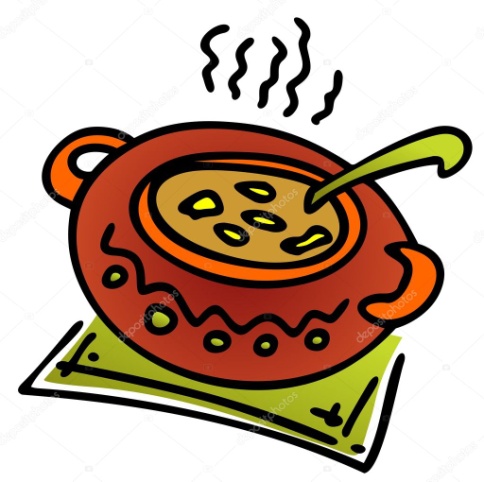 Týden od 21.3. –25.3. 2022 Změna jídelníčku vyhrazena, přejeme vám DOBROU CHUŤ   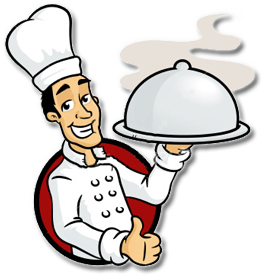 